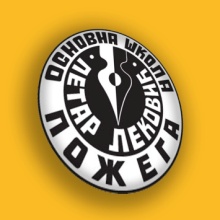 Република СрбијаОШ „ПЕТАР ЛЕКОВИЋ“17.5.2016.год.ПОЖЕГАЛИСТА ИЗАБРАНИХ УЏБЕНИКА који ће се користити од школске 2016/2017. до 2018/2019. године2. РАЗРЕД 3. РАЗРЕД4. РАЗРЕДПРЕДМЕТИЗДАВАЧАУТОРИУЏБЕНИК И ПРИРУЧНИК1.СРПСКИ ЈЕЗИКЕДУКАМарела Манојловић и Снежана БабуновићЧитанка1.СРПСКИ ЈЕЗИКЕДУКАМр Љубица ПрћићЈезичке поуке1.СРПСКИ ЈЕЗИКЕДУКАМарела Манојловић и Снежана БабуновићРадна свеска1.СРПСКИ ЈЕЗИКЕДУКАЗора МилошевићЛатиница откривалица2.МАТЕМАТИКАЕДУКАСветлана Јоксимовић Математика, 1. и 2. део (уџбеник са радним листовима) 3.СВЕТ ОКО НАСБИГЗСања Благданић, Зорица Ковачевић, Славица ЈовићИстражујемо свет око нас 2, уџбеник3.СВЕТ ОКО НАСБИГЗСања Благданић, Славица Јовић, Зорица КовачевићИстражујемо свет око нас 2, радна свескa4.ЕНГЛЕСКИ ЈЕЗИКThe English Book dooStella Maidment, Lorena RobertsHappy House 2 - Уџбеник4.ЕНГЛЕСКИ ЈЕЗИКThe English Book dooStella Maidment, Lorena RobertsHappy House 2 - Радна свеска5.МУЗИЧКА КУЛТУРАЕДУКАМирјана Смрекар Станковић и Соња ЦветковићУџбеник са ЦД-ом Музичка вртешкаПРЕДМЕТИЗДАВАЧАУТОРИУЏБЕНИК И ПРИРУЧНИК1.СРПСКИ ЈЕЗИКЕДУКАМилован Б. Цветковић, Соња Цветковић, Татјана Живановић,Миодраг Плавшић и Борислав ПрвуловићВодено огледало – Читанка1.СРПСКИ ЈЕЗИКЕДУКАМилован Б. Цветковић, Соња Цветковић, Татјана Живановић,Миодраг Плавшић и Борислав ПрвуловићЖубор речи – Поуке о језику1.СРПСКИ ЈЕЗИКЕДУКАДр Нада Тодоров и Софија ЗарупскиРадна свеска2.МАТЕМАТИКАЕДУКАСветлана Јоксимовић и Бошко ВлаховићУџбеник са радним листовима Математика за трећи разред основне школе(3а и 3б)3.ПРИРОДА И ДРУШТВОЕДУКАВ. Матановић, Б. Влаховић, С. Јоксимовић и М. ЂурђевићПрирода и друштво 3а-уџбеник са радним листовима3.ПРИРОДА И ДРУШТВОЕДУКАВ. Матановић, Б. Влаховић, С. Јоксимовић и М. ЂурђевићПрирода и друштво 3б, уџбеник са радним листовима4.МУЗИЧКА КУЛТУРА     БИГЗМарија Гаљевић„Распевано дете „уџбеник за 3.разред +ЦД5.ЕНГЛЕСКИ ЈЕЗИКАКРОНОЛОSagrario SalaberriOur Discovery Island 2, уџбеник за енглески језик за 3. разред основне школе5.ЕНГЛЕСКИ ЈЕЗИКАКРОНОЛОSagrario SalaberriOur Discovery Island 2, радна свеска за енглески језик за 3. разред основне школе6.НАРОДНА ТРАДИЦИЈАЕДУКАСлађана МиловановићУџбеник Сваки занат је златан – народна традицијаПРЕДМЕТИЗДАВАЧАУТОРИУЏБЕНИК И ПРИРУЧНИК1.СРПСКИ ЈЕЗИКЕДУКАДр Нада Тодоров, Соња Цветковић и Миодраг ПлавшићТрешња у цвету – Читанка за четврти разред основне школе1.СРПСКИ ЈЕЗИКЕДУКАМилован Б. Цветковић и др Борислав ПрвуловићПоуке о језику за четврти разред основне школе1.СРПСКИ ЈЕЗИКЕДУКАДр Нада Тодоров и Софија ЗарупскиРадна свеска – Српски језик за четврти разред основне школе2.МАТЕМАТИКАЕДУКАСофија ЗарупскиУџбенички комплет Математика – уџбеник за четврти разред основнешколе и Математика – радна свеска 4а и 4б за четврти разред3.ПРИРОДА И ДРУШТВОЕДУКАЉиљана Вдовић и Бранка МатијевићПрирода и друштво, уџбеник за четврти разред основне школе3.ПРИРОДА И ДРУШТВОЕДУКАЉиљана Вдовић и Бранка МатијевићПрирода и друштво, радна свеска за четврти разред основне школе4.ЛИКОВНА КУЛТУРАЕДУКАМариа Бузаши МарганићУџбеник Шарени ликовни путокази5.МУЗИЧКА КУЛТУРАЕДУКАМирјана Смрекар Станковић и Милован Б. ЦветковићУџбеник са ЦД-ом У свету мелодија и стихова, музичка култура6.НАРОДНА ТРАДИЦИЈАЕДУКАСлађана МиловановићНародна традиција – уџбеник за четврти разред7.ЕНГЛЕСКИ ЈЕЗИКАКРОНОЛОAnne Feunteun, Debbie PetersOur Discovery Island 3, уџбеник за енглески језик за 4. разред основне школе7.ЕНГЛЕСКИ ЈЕЗИКАКРОНОЛОAnne Feunteun, Debbie PetersOur Discovery Island 3, радна свеска за енглески језик за 4. разред основне школе